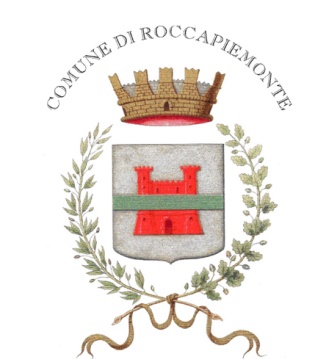 Comune RoccapiemonteUfficio Staff Comunicazioneufficio.stampa@comune.roccapiemonte.sa.itCOMUNICATO STAMPAIL COMUNE CHIEDE I TAMPONI PER MEDICI DI BASE E PEDIATRIDopo aver chiesto all’Asl e ottenuto i tamponi a favore dei dipendenti delle strutture Rsa, di cura e di riabilitazione e delle case di riposo per anziani presenti sul territorio di Roccapiemonte, di cui si attendono la definizione dell’effettuazione e gli esiti, il Sindaco Carmine Pagano e l’Assessore alle Politiche Sanitarie Daniemma Terrone, comunicano di avere fatto analoga richiesta a favore, questa volta, dei medici di base dell’AFT 4 (aggregazione funzionale territoriale,  ex decreto regionale n.18/2015) Roccapiemonte – Castel San Giorgio, e dei pediatri di famiglia operanti nel Comune, oltre che per i loro collaboratori di studio. Nonostante le prescrizioni e le cautele assunte dalla categoria per l’esercizio della professione in questo periodo di emergenza, i medici ed i pediatri di base restano in prima linea, comunque vicini ai pazienti, disponibili anche  per  non interrompere quel rapporto di stima e fiducia che ne fanno riferimento importante per ogni cittadino. Dunque continua l’impegno dell’Amministrazione Comunale di Roccapiemonte nel monitorare lo stato di salute dei soggetti più attaccabili dal Covid-19 e a rischio di contagio. “Un altro medico che si dovesse ammalare, rispetto a quelli già colpiti in diversi paesi vicini, rappresenterebbe una sconfitta per tutti, senza contare la difficoltà gestionale nel ricostruire la catena dei rapporti, anche alla luce dell’attuale apertura dei confini territoriali tra Comuni, che vede la collaborazione dei medici rocchesi con quelli di Castel San Giorgio. Attendiamo fiduciosi il riscontro dell’Asl, certi di vicendevole collaborazione in nome della salute pubblica” hanno dichiarato Pagano e Terrone.Roccapiemonte, 19 aprile 2020Ufficio Staff ComunicazioneCarmine PaganoSindaco di Roccapiemonte